Recall: Indicators:There are common acids and bases that form colorless solutions; water-like solutions that can be very dangerous. 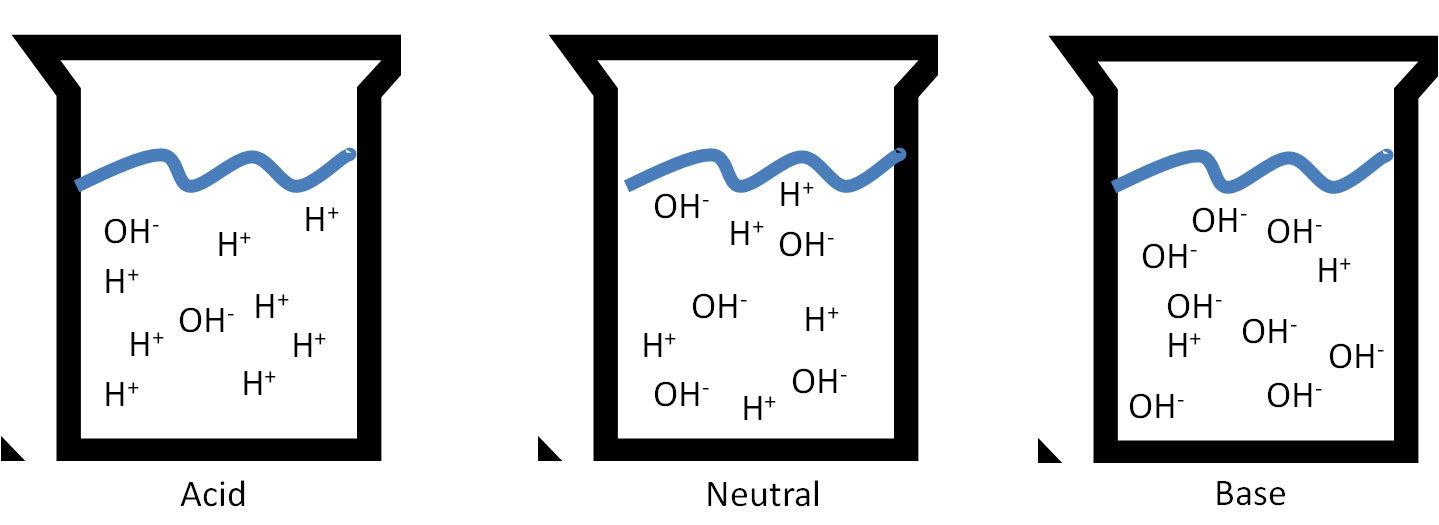 Recall: pH indicators: chemicals that change color depending on the pH of the solution they are placed inUsing Litmus Paper: 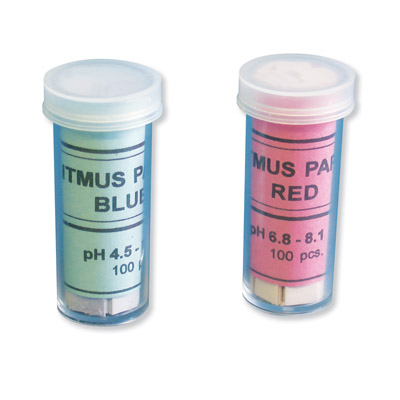 in neutral solutions, blue litmus stays blue and red litmus stays redie. Litmus does change at pH 7BAR: BRB:Indicators:Universal Indicatorcontains a number of indicators that turn different colors depending on the pH of the solutionDigital pH meters or pH computer probe measure an electrical property of the solution and uses this to determine the pHOther pH Indicators:Litmus paper is effective in telling us whether something is neutral, basic (7<pH<14), or acidic (1<pH<7).BUT: Ex. Phenolphthalein is colourless in acidic or slightly basic solutions but turns pink in moderately to highly basic solutions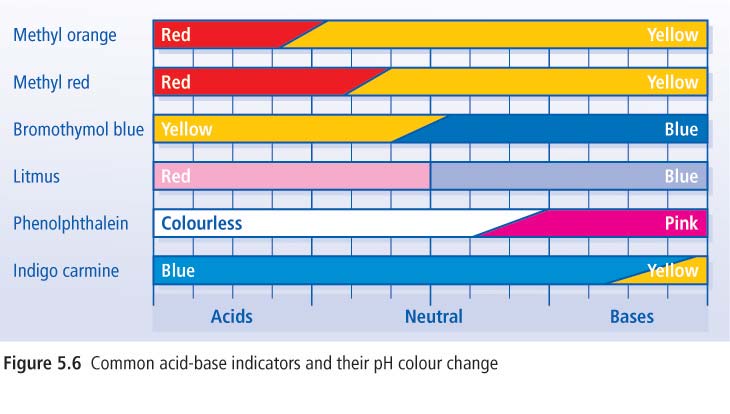 Acid-Base IndicatorsAcid-Base IndicatorsAcid-Base IndicatorsAcid-base indicatorpH Range in Which Colour Change OccursColour Change as pH IncreasesMethyl orange3.2-4.4Red to yellowMethyl red4.8-6.0Red to yellowBromothymol Blue6.0-7.6Yellow to blueLitmus7.0Red to bluePhenolphthalein 8.2-10.0Colourless to pinkIndigo carmine11.2-13.0Blue to yellow